ZAŁĄCZNIK NR 2DO PAKIETU EDUKACYJNEGODLA NAUCZYCIELI I PEDAGOGÓW„CYBERBEZPIECZNY UCZEŃ”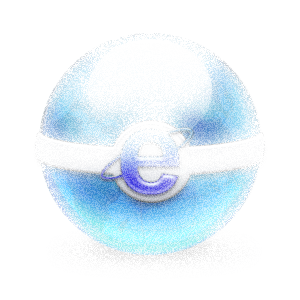 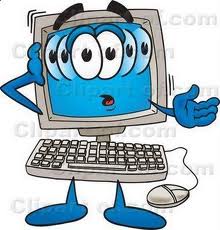 Najczęściej zadawane pytaniaKtoś ciągle docina mi na komunikatorach. Czy mogę go zablokować?W większości komunikatorów można zablokować osobę, z którą nie chcesz rozmawiać. W każdym komunikatorze wygląda to troszkę inaczej:
GG: Wciśnij prawy przycisk myszy na rozmówcy, którego chcesz zablokować i wybierz „Zablokuj”.
SKYPE: W okienku programu kliknij prawym przyciskiem myszy na osobę, którą chcesz zablokować i wybierz „Zablokuj tego użytkownika”
TLEN: Wciśnij prawy przycisk myszy na rozmówcy, którego chcesz zablokować i wybierz „Zablokuj”.Niektóre komunikatory możesz też ustawić tak, by mogły kontaktować się z Tobą tylko osoby z listy kontaktów. Tak jest najbezpieczniej.
GADU-GADU: Kliknij na ikonkę gg u dołu okna programu (tam, gdzie zmieniasz swój status) i zaznacz opcję: "Nie pokazuj wiadomości od nieznajomych"
SKYPE: Narzędzia -> Opcje… -> Prywatność -> Przyjmuj rozmowy/chaty tylko od znajomych z Kontaktów
TLEN: Menu -> Ustawienia programu -> Ogólne -> Blokowanie -> zaznacz: Pokazuj tylko wiadomości od użytkowników z listy kontaktów -> ZastosujGdybyś nadal miał kłopot, jak to zrobić wejdź na czat na stronie http://116111.pl/  i zrobimy to krok po kroku razem.Chcę założyć emaila. W formularzu są pytania o imię i nazwisko. Czy to jest bezpieczne?Wszystko zależy od tego w jakim serwisie internetowym chciałbyś założyć swoje konto pocztowe. Jeśli jest to sprawdzony portal, tzn. ma regulamin, administratora i dział bezpieczeństwa, to powinno być bezpiecznie. Jeśli przy założeniu konta pola z pytaniami o imię i nazwisko są wymagane, wpisz prawdziwe dane. Jeśli natomiast nie musisz tego wpisywać, nie wpisuj, chroń w ten sposób swoją prywatność.Jakie pytanie zadać, żeby dowiedzieć się, czy mój rozmówca na czacie ma tyle lat, ile napisał?Nie ma takiego pytania. Osobom poznanym przez Internet nie należy nigdy do końca ufać.Zostałem nabrany na serwisie pobieraczek.pl podałem fałszywe dane mam 15 lat i dowiedziałem się że umowa jest nie ważna ale czy grożą mi jakieś konsekwencje prawne? Dobrze, że do nas napisałeś - jest wiele osób, które mają podobny problem. To naturalne, że się martwisz. W tej sytuacji ważne jest, żebyś o wszystkim powiedział swoim rodzicom - o rejestracji, otrzymanych wiadomościach. Warto, aby Twoi rodzice skontaktowali się w tej sprawie z Rzecznikiem Praw Konsumenta najbliższym dla Twojego miejsca zamieszkania. Oddziały w całym kraju udzielają pomocy prawnej w tej sprawie. Przesyłamy link, pod którym znajdziesz wszystkie niezbędne dane do kontaktu z Rzecznikiem: http://www.uokik.gov.pl/pl/ochrona_konsumentow/rzecznicy/Bezpłatne porady udzielane są również pod numerem infolinii 0 800 800 008 begin_of_the_skype_highlighting, ,,,,,   0 800 800 008  end_of_the_skype_highlighting (bezpłatna infolinia konsumencka).Twoi rodzice powinni również wysłać email do administratorów strony www.pobieraczek.pl, który będzie informacją, że jesteś osobą niepełnoletnią, a oni jako Twoi opiekunowie prawni nie wyrazili zgody na zawieranie przez Ciebie takiej umowy. Urząd Ochrony Konkurencji i Konsumentów wydał w tej sprawie oświadczenie - przeczytajcie z rodzicami informacje na stronie:
http://www.uokik.gov.pl/pl/informacja_i_edukacja/informacja/komunikaty_prasowe/art613.html
Czy osoba która umieściła zdjęcie z moim udziałem i przy tym mnie uraziła może ponieść jakieś konsekwencje?? czy coś jej grozi?? czy mogę zgłosić to na policję?Odpowiedzi na pytania, które nam zadałaś, zależą od tego, jakie to były dokładnie zdjęcia i gdzie zostały umieszczone. Jeśli ktoś umieszcza zdjęcia, żeby Ciebie obrazić, upokorzyć lub ośmieszyć, to warto o wszystkim powiedzieć rodzicom. Najlepszym rozwiązaniem byłaby rozmowa z osobą, która umieściła zdjęcia i poproszenie jej o ich usunięcie. Jeśli to nie pomoże można napisać do administratora portalu, na którym widnieje zdjęcie i zgłosić tzw. nadużycie - opisując przy tym całą sytuację (zdjęcie zostało umieszczone bez Twojej zgody, ma na celu ośmieszenie itp.) prosząc jednocześnie, żeby zdjęcie zostało usunięte z portalu. Jeśli wspólnie z rodzicami ustalicie, że chcielibyście podjąć działania prawne, Twoi rodzice mogą skontaktować się z nami, aby ustalić możliwości działania.Cześć jakiś chłopak pisał do mnie na gg i namawiał mnie na spotkanie i nazywał mnie kochanie i kotku . Co mam zrobić ?W przypadku znajomości zawieranych przez internet, trzeba być bardzo ostrożnym. Nigdy nie wiadomo, kto jest po drugiej stronie i czy to co pisze jest prawdą. Warto też o takich internetowych znajomych mówić rodzicom.Jeśli będziesz pewna, że osoba, z którą rozmawiasz na gg jest osobą godną Twojego zaufania, możesz rozważyć spotkanie z nią. Zawsze jednak pamiętaj, żeby dwa razy się zastanowić zanim podejmiesz taką decyzję. Jeśli zdecydujesz się na spotkanie, powiedz o swoich planach rodzicom. Umów się w dzień i w miejscu publicznym, poinformuj rodziców o której wrócisz. Zastanów się też, czy nie pójść z kimś ze znajomych.
Jeśli jednak nie chcesz utrzymywać znajomości z osobą, która do Ciebie pisze, możesz ją zablokować.Co mogę zrobić, gdy pewien chłopak (dzieciak) z dawnej szkoły (nie znoszę go) uczepił się mnie i wciąż mi docina. Nie chcę utrzymywać z nim kontaktów. Pisze wciąż do mnie na n-k, komórkę, dzwoni. Jak mogę się go pozbyć? Proszę o odpowiedź.Jeśli ktoś dokucza Ci w Internecie, warto o całej sytuacji powiedzieć rodzicom. Rodzice mogą skontaktować się z rodzicami osoby, która Ci dokucza i wyjaśnić sprawę. Mogą też pójśc razem z Tobą do pedagoga szkolnego i poprosić o pomoc. Możesz spróbować powiadomić o docinkach na naszej-klasie administratora tej strony i zgłosić tzw. nadużycie. Możesz też ustawić tak swój profil, żeby osoby spoza listy znajomych, nie mogły się z Tobą kontaktować. Jeśli pójdziesz z rodzicami do operatora sieci, w której masz telefon komórkowy, możesz poprosić o zablokowanie numeru tej osoby. Wówczas nie będzie mogła się z Tobą skontaktować. Pamiętaj też, że ważne jest ignorowanie jakichkolwiek zaczepek ze strony tej osoby. Zachęcamy jednak do tego, żebyś powiedział o wszystkim rodzicom. Mam problem. Kolega napisał na forum naszej klasy różne wyzwiska na mój temat a do tego skopiował z mojego profilu zdjęcia i dodał je na swój bez mojej zgody!! co mam robić?? proszę o odpowiedz:)W tej sytuacji warto porozmawiać z kolegą, który jest sprawcą całego zamieszania i poprosić go o wykasowanie wpisów i umieszczonych zdjęć. Powiedz też o wszystkim rodzicom. Jednocześnie możesz zwrócić się do administratora portalu nasza-klasa i zgłosić tzw. nadużycie, pisząc dokładnie to, co nam napisałaś. Jeśli mimo to, kolega nadal będzie zachowywał się według wcześniejszego schematu, mogą zadziałać Twoi rodzice. Mogą skontaktować się z rodzicami chłopca i spróbować rozwiązać z nimi sprawę. Razem z rodzicami możesz też zgłosić się do pedagoga szkolnego i poprosić o pomoc.Chcę założyć profil na www.nasza-klasa.pl, ale chcą w formularzu mój adres, wiek, imię i nazwisko. Czy ta strona jest bezpieczna?Założenie konta w portalu Nasza Klasa jest zawarciem pewnego rodzaju umowy. W prawie nazywa się to umową o świadczeniu usług. Podpisując taką umowę należy podać prawdziwe dane, ponieważ podanie nieprawdziwych jest niezgodne z prawem. Dlatego decyzje tego typu należy konsultować z rodzicami jeśli nie jest się osobą pełnoletnią. W przypadkach kiedy korzysta się z portali lub stron, gdzie nie trzeba się rejestrować i regulamin na to pozwala, należy unikać podawania swoich danych zwłaszcza w kontakcie z osobami obcymi. Co ze mną się stanie jak kogoś obrażę w Sieci? Czy można przeklinać w Sieci?W Sieci tak jak w świecie realnym obowiązują pewne zasady, których trzeba przestrzegać. Te zasady zostały nazwane Netykietą. Jeśli chcesz być dobrze traktowana przez innych użytkowników Internetu, sama powinnaś dobrze zachowywać się w cyberprzestrzeni. Nie można nikogo obrażać, używać wulgaryzmów w Sieci itp. O innych zasadach Netykiety możesz poczytać na stronie Sieciaki.pl (http://sieciaki.pl/sieciomisja/zasady-bezpieczenstwa/netykieta).  Zachęcamy Cię do dokładnego zapoznania się i zapamiętania tych punktów. W każdym miejscu w Internecie przewidziane są inne rozwiązania, jeśli jeden z użytkowników obraża drugiego. Może być to ostrzeżenie od administratora,zablokowanie na pewien czas konta, może to być również usunięcie konta.Bardzo proszę o pomoc. Bo dziś ktoś włamał mi się na konto n-k. Zmienił mi hasło, login. Z mojej mamy konta weszłam na ten profil i zobaczyłam, że są wklejone inne zdjęcia, obelgi. Co ja mam zrobić... ? Nawet nie wiem jak to usunąć?Niestety czasem zdarza się, że czyjeś konto zostaje przejęte przez inną osobę. To bardzo nie w porządku, że ktoś zrobił coś takiego. Czy domyślasz się kim może być osoba, która to zrobiła? Może zdarzyło się, że podałaś kiedyś komuś swoje hasło, albo zalogowałaś się na jakimś innym komputerze niż Twój i tam to hasło się zapisało?W tej sytuacji na pewno warto jak najszybciej skontaktować się z administratorem portalu n-k. Możesz to zrobić przy użyciu formularza zgłoszeniowego, który znajduje się pod tym adresem: http://nasza-klasa.pl/pomoc/36Po wybraniu tej strony należy kolejno wybierać takie opcje: Nadużycia --> Włamy --> Ktoś korzysta z mojego konta - w tej zakładce znajdziesz informacje o tym jak dokonać zgłoszenia i co w nim zawrzeć.Po kliknięciu na odnośnik "formularz kontaktowy" zostaniesz odesłana na konkretną stronę, która pozwoli Ci bezpośrednio napisać do administratora. Zaznacz opcję "Nadużycie" -> "Ktoś korzysta z mojego konta", następnie na dole strony kliknij "Przejdź do formularza kontaktowego". Wpisz swój adres email i napisz dokładnie co się stało.Bardzo proszę o pomoc. Bo dziś ktoś włamał mi się na konto FB. Zmienił mi hasło, login. Z mojej mamy konta weszłam na ten profil i zobaczyłam, że są wklejone inne zdjęcia, obelgi. Co ja mam zrobić... ? Nawet nie wiem jak to usunąć?Facebook jest firmą zarejestrowaną w Stanach Zjednoczonych Ameryki. Jednakże każdy użytkownik może zgłosić nieodpowiednie treści lub też zgłosić fakt przejęcia konta. Szczegółowo opisane są procedury postępowania na stronie portalu Facebook, które można znaleźć pod tym adresem. https://www.facebook.com/help/428478523862899?helpref=faq_content Przed podjęciem jakichkolwiek własnych działań należy skontaktować się z jednostką Policji. Zgodnie z obowiązującym prawem możemy wystąpić w imieniu pokrzywdzonego do portalu Facebook i zabezpieczyć informacje niezbędne dla potrzeb wykrycia sprawcy.Co ma zrobić? Ja i moja koleżanka dostajemy różne opinie i komentarze do zdjęć na portalu n-k od różnych kont fikcyjnych, blokowanie tych profili nie pomogło, bo ktoś ciągle zakłada nowe konta i do nas wypisuje ... pomóżcie nie wiemy co robić. Tylko nie każcie zgłaszać nam tego do rodziców i do pedagog szkolnego. HELP ! ;//My zawsze zachęcamy do tego, żeby o swoich internetowych problemach dzielić się z rodzicami, zaufanymi osobami, dlatego, że wspólnie dużo łatwiej jest radzić sobie z trudnymi sprawami. Bliskie osoby mogą też podpowiedzieć jak szybko rozwiązać taki problem. Co dwie lub trzy głowy, to nie jedna.Napisałaś nam, że otrzymujecie opinie i komentarze do swoich profili z kont fikcyjnych. A jak wyglądają ustawienia Waszych profili? Przejrzyjcie dokładnie zakładkę "Preferencje" i "Prywatność". W tej pierwszej warto zaznaczyć opcję "Automatycznie dodawaj do czarnej listy osoby używające niecenzuralnego słownictwa w moim profilu". W drugiej z kolei "Nie chcę otrzymywać wiadomości, komentarzy ani zaproszeń od kont fikcyjnych". Przetestujcie te ustawienia. Jeśli nie pomogą, możecie napisać do administratora z prośbą o pomoc.Kolega wrzucił na swojego bloga moje okropne zdjęcie – cała szkoła się ze mnie śmieje, a on nie chce go usunąć. Co ja mam z tym zrobić?Kolega nie miał prawa umieszczać Twojego zdjęcia bez Twojej zgody. Poproś go, żeby usunął zdjęcie. Jeśli to nie pomoże możesz napisać do administratora strony, na której znajduje się blog i opisać całą sytuację, prosząc go jednocześnie o to, żeby usunął Twoje zdjęcie. W razie trudności skontaktuj się z http://116111.pl/W skrzynce e-mail mam dużo dziwnych maili po angielsku. Co można z nimi zrobić?Wiadomości, o które pytasz, to najprawdopodobniej tak zwany spam, czyli jednakowe listy wysyłane do mnóstwa osób. Można go porównać do ulotek wrzucanych do skrzynek na listy albo zostawianych na wycieraczkach przed drzwiami. W swojej skrzynce mailowej możesz zaznaczyć opcję „zgłoś spam” przy tych „dziwnych” mailach i nie będziesz ich więcej dostawała z tych adresów.Wiadomości od nieznanych osób nie należy w ogóle otwierać, ponieważ mogą zawierać np. wirusy lub zdjęcia albo teksty przeznaczone tylko dla dorosłych.Po jakim czasie od poznania na czacie mogę zaufać takiej osobie i się z nią spotkać?Nie ma dobrej odpowiedzi na to pytanie. Twój znajomy z czatu może udawać kogoś innego przez długi czas, nawet miesiącami. Warto zawsze zachować ostrożność w stosunku do takich osób, a zanim spotkasz się z kimś takim porozmawiaj o tym koniecznie ze swoimi rodzicami.Kiedy szukałam w Internecie wiadomości do wypracowania z polskiego, otworzyła mi się strona dla dorosłych – zawstydziło mnie to, co zobaczyłam…to było straszne!To nie Twoja wina, że otworzyła Ci się taka strona. Zdarzyć się to może każdemu. Powiedz o tym rodzicom. Niech zgłoszą taką stronę do dyzurnet.pl, żeby nikt więcej nie miał z nią takich problemów.Cześć, moją koleżankę cały czas zaczepiał jakiś.. no jakiś chłopak co gadał cały czas o erotyce i ją tak zaczepiał, robił nowy numer gg i ją zaczepiał. no to dała mi jego gg i napisałam do niego że ma się od niej odczepić no i do mnie zaczął tak gadać, a do Kingi przestał.. Jeśli chcecie coś sprawdzić, to daję tego erotyka gg: ******Dobrze, że napisałaś nam o całej sprawie. W sytuacjach, kiedy ktoś nieznajomy zaczyna zadawać krępujące pytania, wypytuje o nasze dane, zaczyna rozmowy na dziwne tematy, dobrze jest jak najszybciej zakończyć taką znajomość. O wszystkim warto też opowiedzieć rodzicom, podzielić się z nimi tym, co nas zaniepokoiło. W internecie należy być bardzo ostrożnym jeśli chodzi o poznawanie nowych ludzi. Nie odpisuj na zaczepki. Pamiętaj również, że Sieć daje możliwość udawania kogoś, kim się nie jest. Internetowych natrętów można zablokować na komunikatorach typu gg czy skype.Jeśli poznana osoba nie daje za wygraną i zaczyna pisać z coraz to nowych numerów, a cała sytuacja robi się naprawdę męcząca, koniecznie opowiedz o wszystkim rodzicom. Wspólnie możecie zgłosić sprawę na Policję, pamiętając jednocześnie, że trzeba zachować archiwum komunikatora, gdzie zapisane są wszystkie rozmowy z tą osobą. Jeśli będziesz miała jeszcze jakieś pytania - skontaktuj się z http://116111.pl/Co zrobić jeśli u kogoś na komputerze użyłem opcji "Zapisz moje hasło" ?W takiej sytuacji warto abyś jak najszybciej zmienił swoje hasło dostępu - wówczas hasło zapamiętane na tamtym komputerze stanie się nieaktualne. Warto pamiętać o tym, aby nigdy na komputerze innym niż swój własny, prywatny - do którego nikt poza Tobą nie ma dostępu, nie używać opcji zapamiętywania hasła.Co mam zrobić gdy moja koleżanka dała nr innej bez mojego pozwolenia? Ale też nie wiem, co mam zrobić gdy do mnie piszą lub dzwonią?Zachęcamy Cię do szczerej rozmowy z koleżanką, która udostępniła innej koleżance Twój numer. Wyjaśnij jej, że nie zgadzałeś się na to i nie chciałbyś, żeby dawała Twój numer innym/nieznanym osobom. Zapytałeś nas również - co zrobić jak ktoś do Ciebie pisze lub dzwoni? My w takich sytuacjach radzimy, żeby opowiedzieć o wszystkim rodzicom. To bardzo ważne, żeby wiedzieli, że zdarzają się takie połączenia/sms-y od nieznanych użytkowników. Z drugiej strony dobrym rozwiązaniem jest ignorowanie takich prób kontaktu - nie odpisuj na sms-y, nie odbieraj połączeń. Jeśli natomiast zdarzy się tak, że wysyłane do Ciebie sms-y i wykonywane połączenia, zaczną Cię męczyć, a ich ignorowanie nie będzie przynosiło efektu, wówczas możesz wspólnie z rodzicami u operatora Twojego telefonu, zablokować te numery.Czy można w jakiś sposób dążyć do usunięcia jakiejś strony pornograficznej w internecie, tzn. czy w ogóle da się usunąć jakąś stronkę? Bo przecież pornografia jest nielegalna, więc powinno to być wykonalne...?  Pornografia umieszczana w Internecie jest szczególnie niebezpiecznym zjawiskiem. Dzieci, które oglądają pornografię mogą mieć zaburzony rozwój psychiczny, seksualny jak i społeczny. Dlatego warto skorzystać z programów do kontroli rodzicielskiej blokujących dostęp do niecenzuralnych treści, co pozwoli ochronić dzieci przed pornografią i innymi szkodliwymi treściami w Internecie. W polskim prawie pornografia umieszczana w Internecie jest dzielona na dwa typy:- legalna, która ma zabezpieczenie w postaci ostrzeżenia "+18" (informacja, że strona przeznaczona jest wyłącznie dla dorosłych użytkowników, a treści na niej umieszczone nie są odpowiednie dla osób nieletnich);- nielegalna, która nie jest opatrzona ostrzeżeniem "+18", bądź pornografia dziecięca, która jest bezwzględnie nielegalna.
Pornografia nielegalna jest przestępstwem i jeśli ktoś natrafi na taką stronę powinien zgłosić to na Policję. Policja analizuje sprawę i to już w rękach wymiaru sprawiedliwości leży decyzja, co można zrobić ze zgłoszoną stroną. Takie strony są najczęściej usuwane bądź blokowane, w niektórych przypadkach administrator obowiązany jest umieścić ostrzeżenie "+18".Myślę, że moje dziecko jest uzależnione od komputera – co robić?Porozmawiaj z nim. Ustal zasady: ile czasu może spędzać przed komputerem, na co ten czas przeznaczać (np. szukanie informacji potrzebnych do szkoły, kontakty z przyjaciółmi, gry), z jakich obowiązków musi się wcześniej wywiązać. Zachęcaj, by więcej czasu spędzało z rówieśnikami w realnym świecie. Namawiaj, by rozwijało swoje zainteresowania. Być może treningi piłki nożnej lub kółko szachowe odciągną jego uwagę od komputera. Warto też poobserwować dziecko i zapytać, czy nie ma jakiś problemów w szkole, czy nie wydarzyło się coś złego. Uzależnienie może być ucieczką przed problemami realnego świata w świat wirtualny.Gdyby działania te nie przyniosły zamierzonych efektów, warto skorzystać z pomocy specjalisty.